Year Two home activities:Here are some activities to do while the school is closed.  Please keep the learning going if you are able as this is a really important time in your child’s learning at Key Stage One (year 2) Use Espresso. Espresso covers phonics, maths and all the other foundation subjects. There is a variety of videos, activities and games your child can access. We recommend 30 minutes a day. Our topic at the moment is learning all about habitats and animals in our local environment (go to KS1 -Science - habitats/ minibeasts).  Go and investigate wildlife in safe, open areas (being mindful of Government advice)www.espresso.co.uk Login: student23713Password: apple1Use Maths Whizz. Maths Whizz is tailored to your child’s mathematical ability.  We recommend 30 minutes a day. www.mathswhizz.co.uk  Your child has their own login for this. Reading. Share your child’s school reading book or any other books/magazines they are interested in. Ask them to tell you what happened in the story and how different characters felt at different points and why. Also you could have a go at doing a section of the reading test sent home.  Just try 15 minutes at a time to ensure your child is not losing concentration.Spelling. We have just started to learn about apostrophes. Use games on ‘Spelling Play’ to learn how to use apostrophes in our words (click on ‘Enter site’- ‘Planning units and resources’-’spelling planning units’- ‘apostrophes’- ‘interactive resources’).It is explained in an easy and fun way and you don’t need to be confident with this for your child to learn and play on these games.https://www.spellingplay.co.ukWriting. You and your child could write a story or fact sheet together about something they are interested in.  Your child can also practise their writing by writing answers to questions in the reading test sent home.Maths. Your child could practise adding, subtracting, multiplying or dividing. Start with smaller numbers and work up to larger ones (numbers up to 100 are ideal) you could also practise telling the time.  There is a great interactive clock called ‘class clock’ you can find it here… https://www.topmarks.co.uk/time/teaching-clock12+ 4 = 16  	36 – 12 =24                3 x 5 = 15            12 ÷ 2 =6 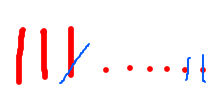 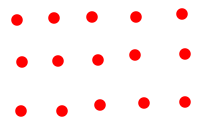 | .. …. 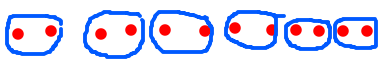 Finally: Please prioritise SATS. The children have been sent some SATS papers home in Reading and Maths.Reading: This is made up of two papers.  The expected standard in Year 2 is to be able to answer most questions on ‘Paper 1’ and at least half of ‘Paper 2’.  Use this as a learning opportunity to look at some questions together rather than a test. Encourage your child to underline the answers and explain this test does not quiz them on what they know but how carefully they read!Maths: This is made up of two papers.  One on calculations (arithmetic) and one on all the other areas of maths. Ask your child to choose questions they find tricky to look at together or just work through the papers a small amount at a time (you can read the questions if your child finds reading tricky.  This is also allowed during the actual SATS in May)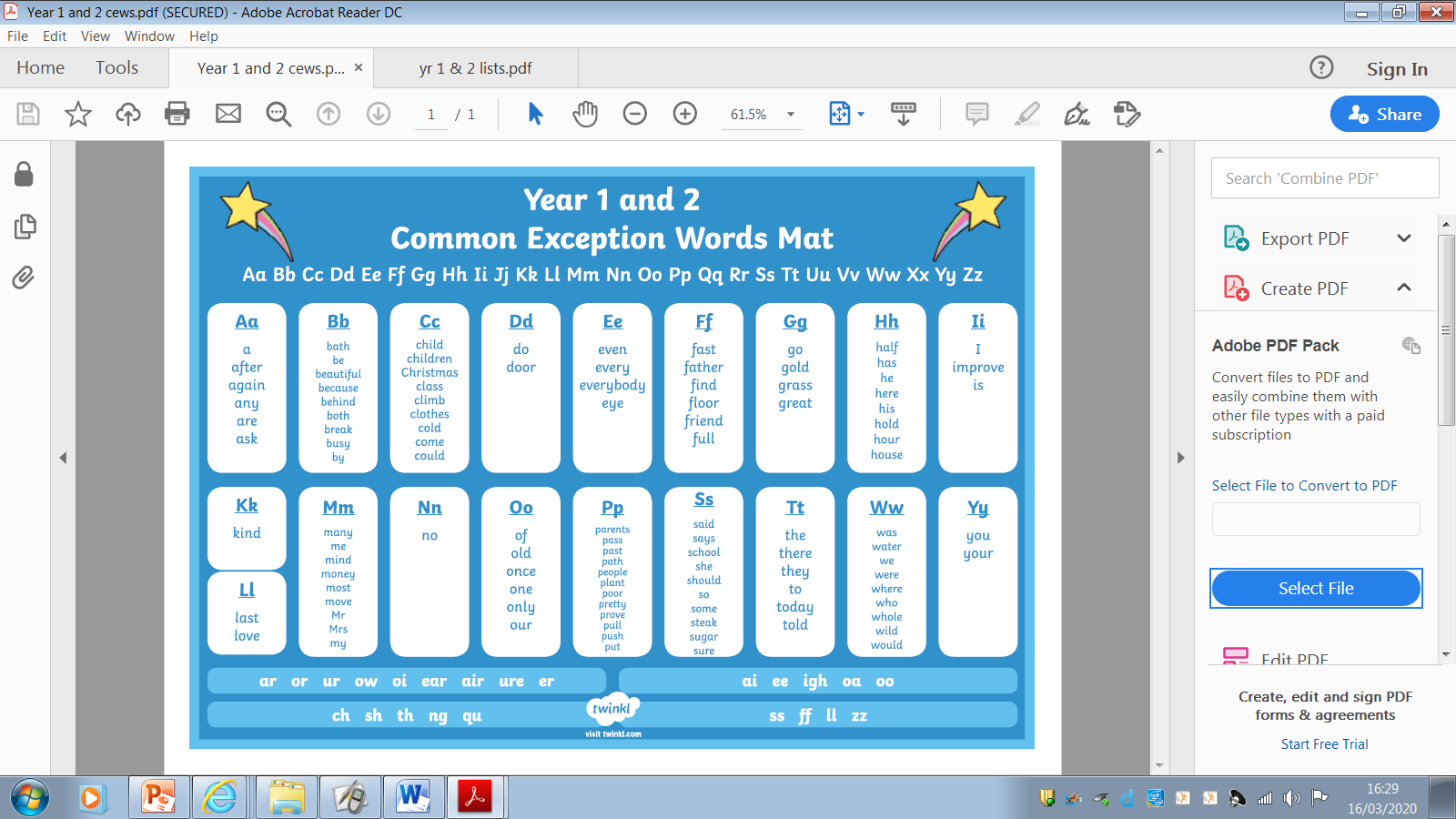 